Agardom, un service d’accompagnement favorisant le maintien à domicile, mais pas seulement !Tout d’abord, nous souhaitons vous remercier, pour votre confiance, et le soutien apporté au quotidien à notre équipe dans cette période compliquée pour la structure et nous en profitons pour vous souhaiter nos meilleurs vœux pour 2021 !Aujourd’hui, nous intervenons dans le cadre : - des personnes âgées - des personnes en situation de handicap, - des personnes en activité recherchant des possibilités de ménage « à la carte » (avec possibilité d’un crédit d’impôt)- ainsi que pour la petite enfance. C’est ainsi que nos 250 intervenants réalisent tous les jours de l’aide à la personne, aide à la toilette, à l’habillage, préparation de repas, lever, coucher, mais aussi de l’entretien du logement ou du linge, ainsi que de l’accompagnement aux courses ou également des interventions facilitant la garde d’enfants.Aujourd’hui, l’Agardom, est reconnu pour son travail avec un agrément qualité et, une certification Handéo pour l’accompagnement des personnes en situation de Handicap. Vous avez un besoin ? Il existe des financements, une visite au domicile peut être réalisée pour l’étude de votre situation. Pour nous contacter au 05 55 83 35 00 ou à agardom@agardom.fr. A la recherche d’un travail ou d’un complément de salaire ? dans le cadre de nos interventions, nous sommes régulièrement à la recherche de candidature, n’hésitez pas à déposer votre CV ou à nous contacter pour un éventuel entretien.Agardom – Esplanade Charles de Gaulle 23200 Aubusson – 05 55 83 35 00 – agardom@agardom.fr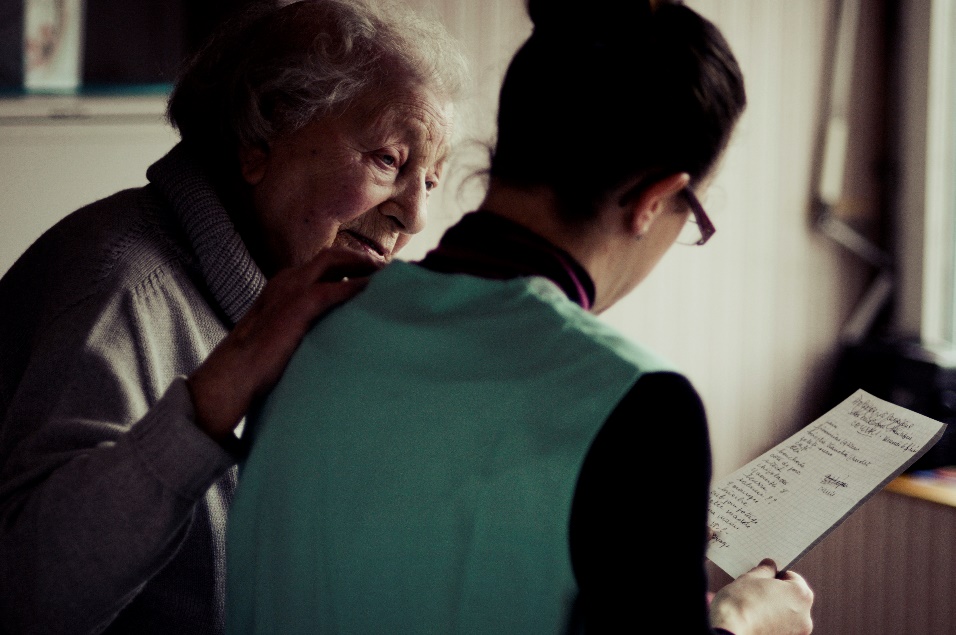 